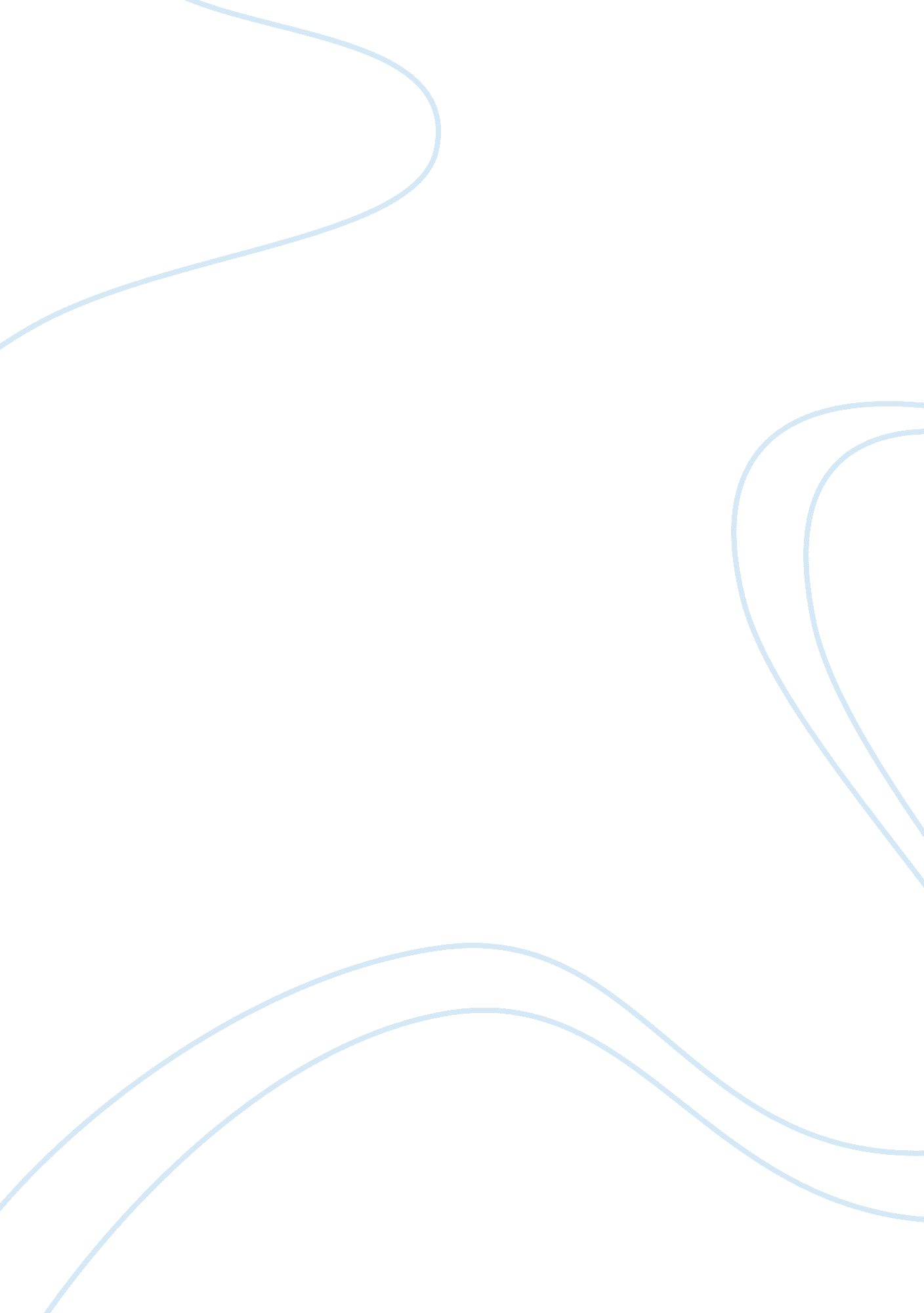 Free research paper about the results of the twelve-year war fought in afghanista...War, Civil War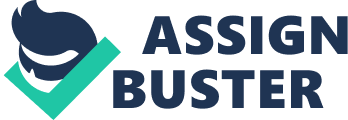 - About twelve years ago, four U. S commercial airliners were hijacked by al Qaeda terrorists and flown into the Pentagon, a Pennsylvanian field and the World Trade Towers. 
- Following this attack, Operation Enduring Freedom was launched on Oct. 7, 2001 by the US against the al Qaeda forces in an effort to dislocate and eliminate their safe haven. 
- 54, 000 American troops are still in Afghanistan. 
- This Afghanistan War is thus far the longest, multi-divisional war ever fought in the history of America. 
- Over 2, 700 troops from the US and troops from at least 26 countries have died during this 12-year war in Afghanistan. 
- In Iraq and Afghanistan, the U. S. military has so far had 58, 330 casualties; 6, 765 deaths and 51, 565 injured. 253, 330 people have suffered traumatic brain injury. 
- In Britain, 382 people have been killed and 157 in Canada, making them the second and third highest ranking countries in number of fatalities respectively. 
- 2010 was the year with the highest fatality rates where 711 troops were killed. 
- Violent extremists targeting the US are now more powerful and determined than before the war therefore the US has become less secure. 
- As a result of this war, the US national debt is now overboard and is exacerbated by war financing and this has posed a threat to their economic status. 
- Residents of target countries have also suffered tremendously as millions have been killed and thousands misplaced. 
- Afghanistan itself is continually plagued by tribal conflicts, warlordism and insurgent violence. 
- There is danger that once the remaining NATO troops pull out at the end of 2014, Afghanistan may slip right back into a civil war. 
- Afghanistan and Iraq are faced with the inevitable threat of a serious civil war (Syria-caliber). 